В рамках декады «Бала құқығы- адам құқығы», также кампании «Детство без жестокости и насилия»   с учащимися  1-8 классов прошли классные часы на темы ««Мои права –мои обязанности», «Конвенция о правах ребенка».Цели:Обобщить знания детей об их правах и обязанностях. Способствовать развитию правового мировоззрения и нравственных представлений.Развивать умение рассуждать, сопоставлять, делать выводы.Воспитывать чувство самоуважения и уважения к другим людям.Задачи: Закрепить знания детей об основных правах и обязанностях ребенка.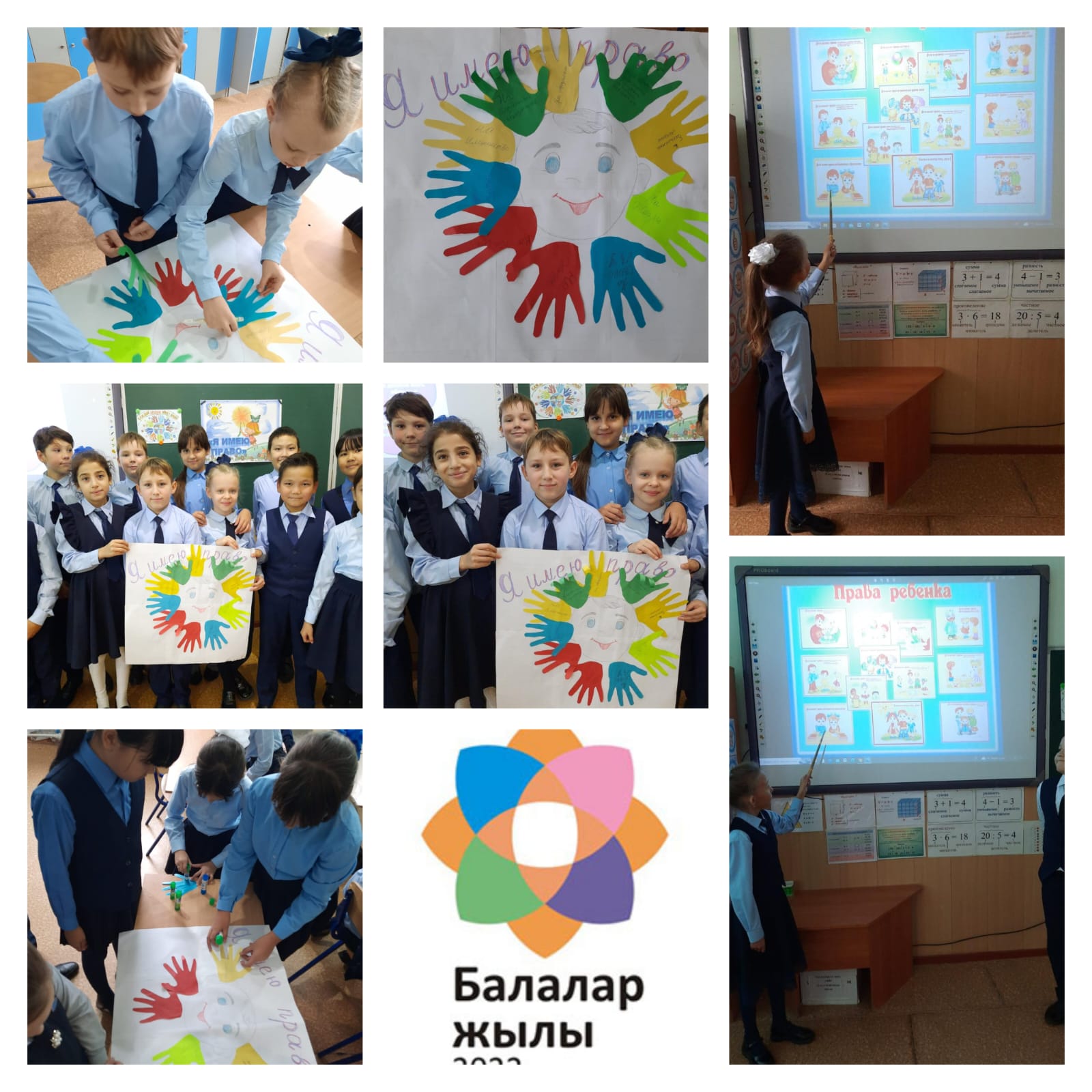 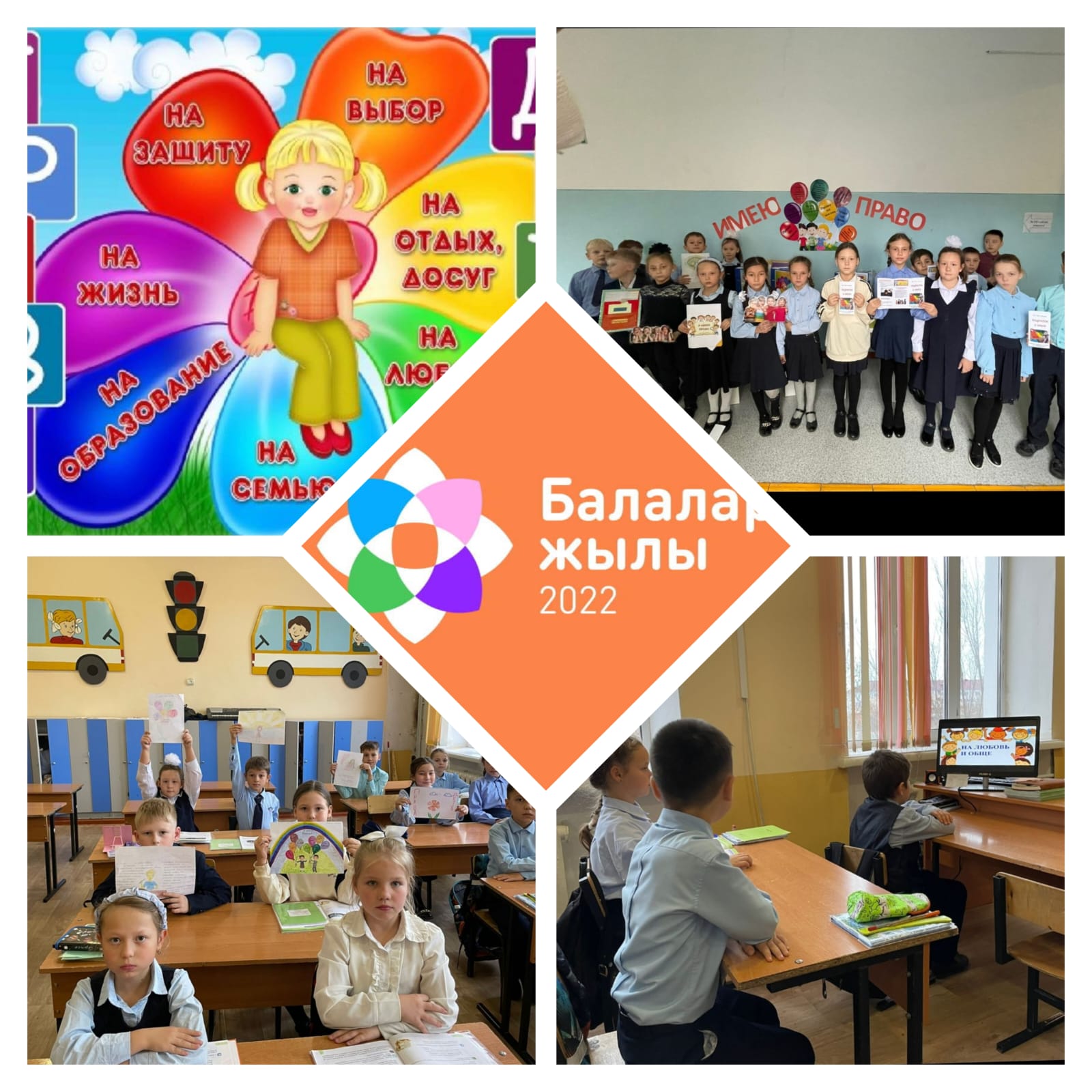 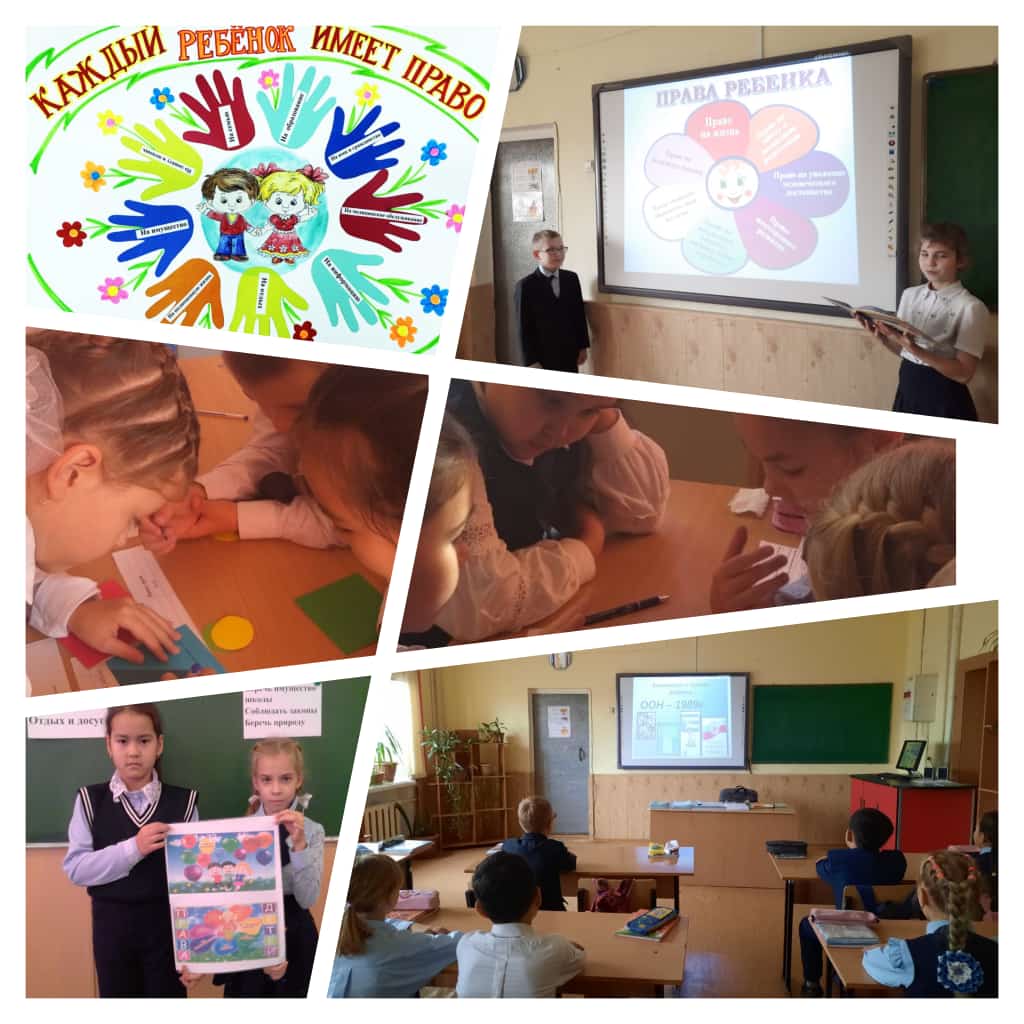 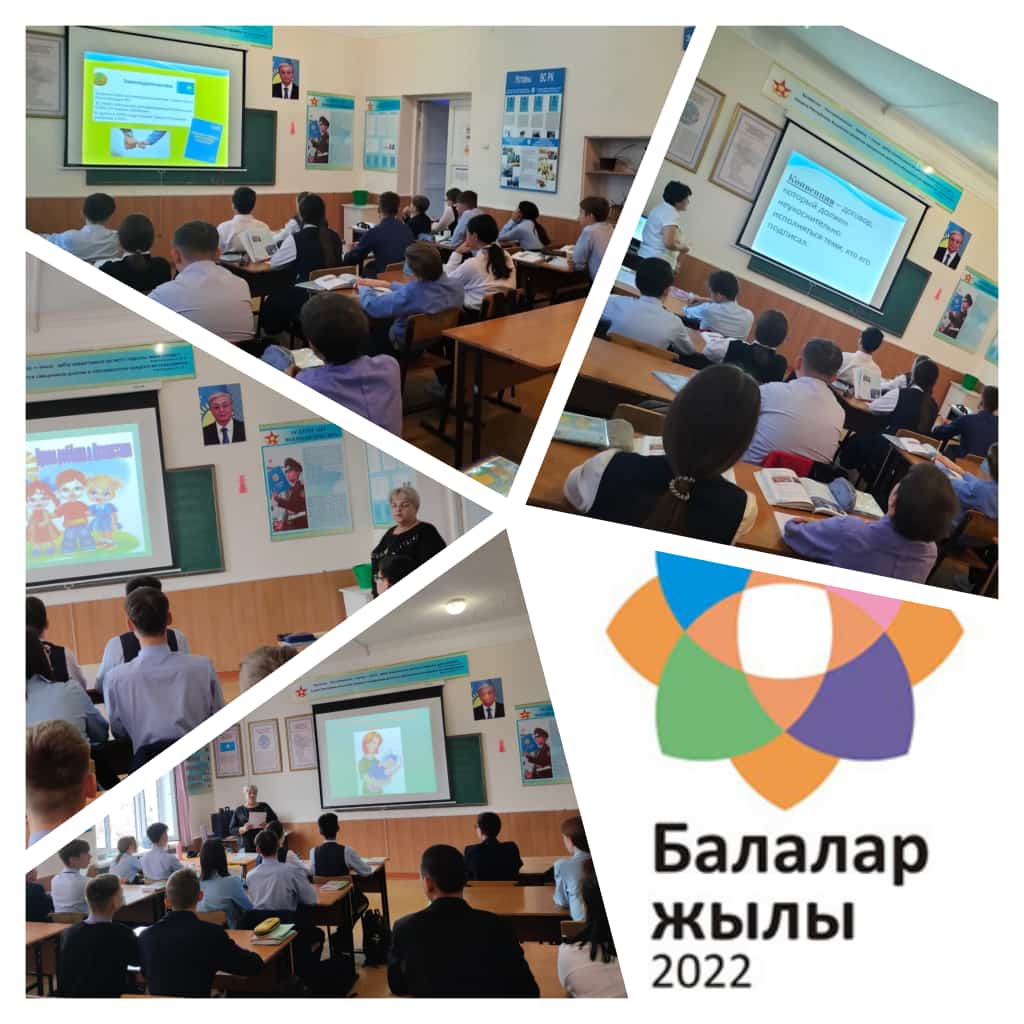 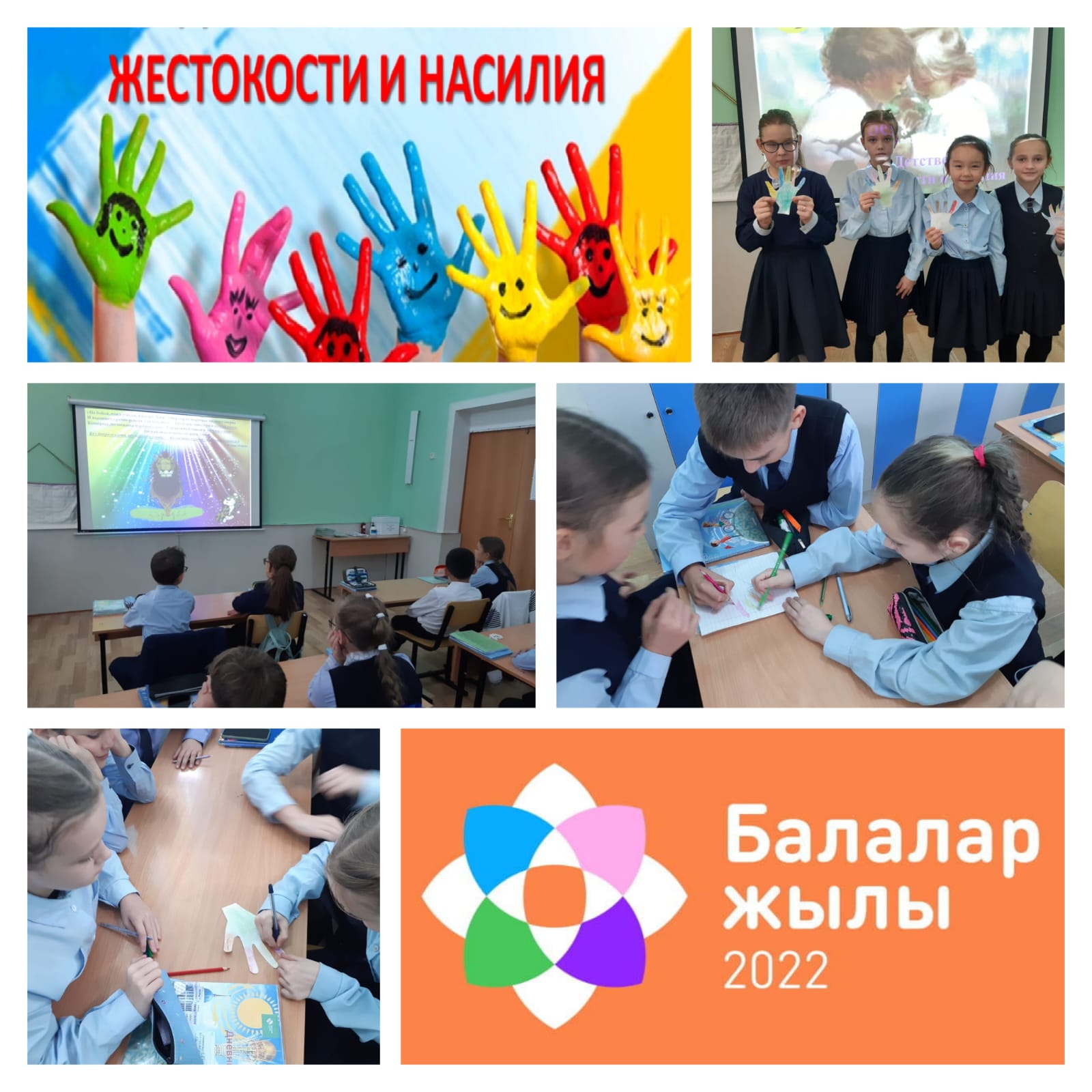 